Determine your target audienceWho do you consider your target audience? Identify their demographics, interests, behaviors, roles, and job responsibilities.Decide on your lead generation strategyBased on your target audience, determine your lead generation strategy: inbound, outbound, or hybrid. Use the checklist below to identify how you will generate and source your leads.Execute your tactic with solid messagingList the lead generation tactics you’ve chosen above and identify the materials you need to execute your outreach.Initiate a call to actionAfter identifying your tactics and corresponding materials needed to execute it, create a call to action for each.Measure the effectiveness of your lead generation activitiesAfter identifying your tactics and corresponding materials needed to execute it, create a call to action for each.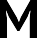 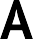 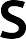 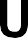 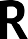 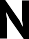 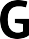 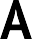 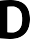 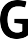 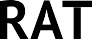 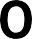 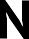 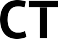 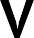 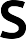 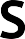 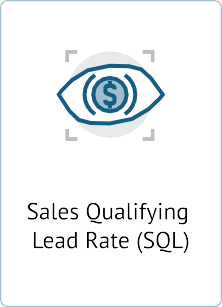 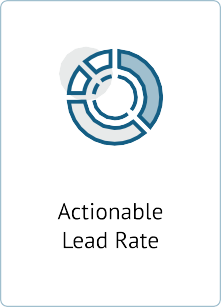 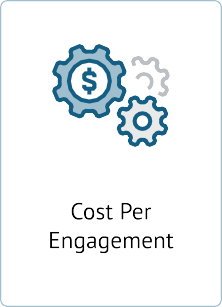 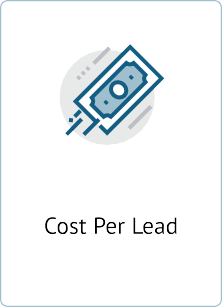 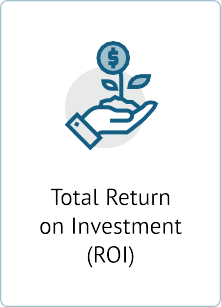 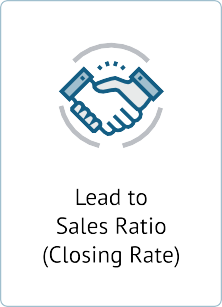 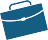 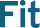 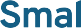 6. Constantly review your strategy & adjust as neededBased on the success rate of your tactics, identify the best and least performing activities and focus more on the ones that help you generate the most leads.Inbound Lead Generation TacticsOutbound Lead Generation TacticsReferralsPurchasing LeadsContent MarketingCold CallingWebsite Form SubmissionEmail IntroductionsTraditional AdvertisingNetworking EventsPaid Search AdvertisingTrade ShowsSocial Media CampaignsEducational SeminarsTacticRequired materialsExample: Cold callingDevelop a call scriptTacticCall to ActionContent MarketingAfter a video, article, or podcast, let the audience know they can learn more by calling a certain number, emailing your business, or submitting a website form.TacticSuccess RateTop Performing Lead Generation ActivitiesLeast Performing Lead Generation Activities